电话：0471-6242678 传真：0471-6242500
地址:呼和浩特市新城区日盛茂街三中西墙 邮编:010000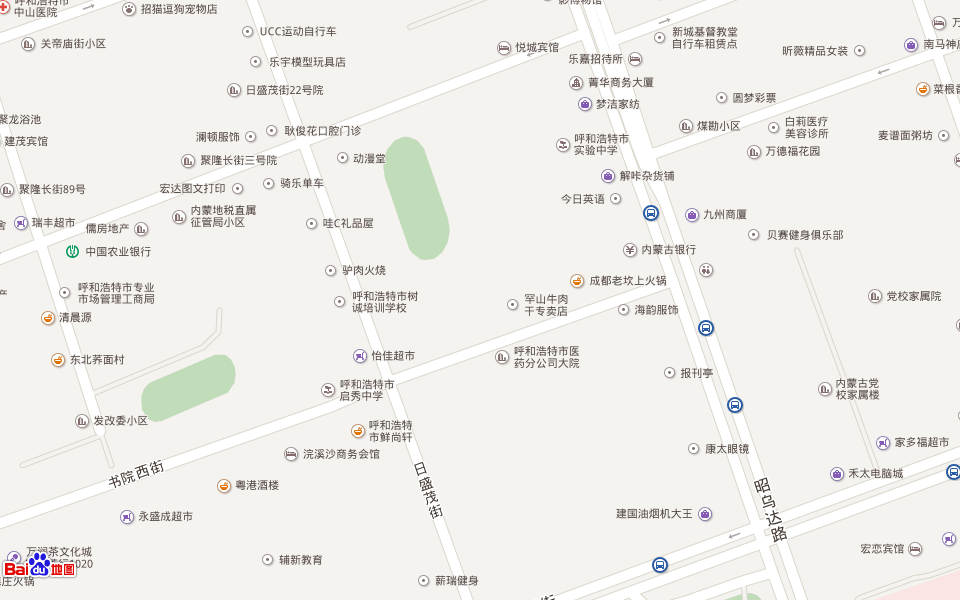 